Únorová doplňovačka 2024Ovládáte shodu přísudku s podmětem? Nebo psaní velkých písmen, vyjmenovaná slova, psaní předložek a předpon s-/z- a dalších jazykových jevů? Vypracujte si následující cvičení, pokud si nevíte si s něčím rady, zkuste najít nápovědu v některém z videí: PravopisPracovní list pro žáky, kteří si z jakýchkoli důvodů potřebují procvičit pravopis. Pracovní list je možné využít také k přípravě na přijímací zkoušky ke studiu na víceletých gymnáziích i čtyřletých oborech středních škol, stejně tak ho mohou využít budoucí maturanti. _________________________________________________Doplňte správná písmena:Na konci února 1594 byl korunován ___rancouzským králem panovník, který zem___ už nějaký čas vládnul. Jako Jindřich III. byl už od roku 1572 králem n/Navarrského království, od roku 1589 vládnul také ve Francii. Byl prvním králem z di/ynastie b/Bourbonů, kteří pak vládl___ ve Francii až do první poloviny devatenáctého století. Jako ___rancouzský král pak vládl pod jménem Jindřich IV. n/Navarrský. Byl potomkem slavného předka ze 13. století – Ludvíka IX., jenž se podílel hned na dvou k/Křížových v___pravách, které sice nebyl___ příliš úspěšné, ale stal___ se jedním z důvodů Ludvíkova s/Svatořečení. Jindřich IV. n/Navarrský v průb___hu náboženských válek mezi k/Katolíky a h/Hugenoty několikrát zm___nil náboženstv___ podle toho, co bylo momentálně v___hodnější. Tak se stalo, s nadsázkou řečeno, že byl dvakrát k/Katolíkem a dvakrát h/Hugenotem. Jeho svatba s Markétou z Valois měla s/zklidnit dlouholeté náboženské spory, ale opak byl pravdou. Svatební srpnov___ den roku 1572 odstartoval pro h/Hugenoty krvavou lázeň. Tehdejší ___rancouzská královská rodina zosnovala v___vražďování h/Hugenotů. Násil___, které se z p/Pařížských ulic přel___lo do celé Francie, padlo za ob___ť asi dvacet tisíc n/Nekatolíků. Jindřich IV. n/Navarrský byl sice ušetřen, ale s/ztratil spousty přátel, členů družiny i příbuzných. Náboženské války tím ale neskončil___. Ob___tí se v roce 1589 stal i tehdejší ___rancouzský král, s/zhodou okolností také Jindřich III, který byl zavražděn. Nástupcem se stal Jindřich IV. n/Navarrský, který dva roky před koncem století v___dal edikt zaručující h/Hugenotům svobodu v___znání. Ani on ale vrahům nakonec neunikl, v roce 1610 ho zavraždil fanatický k/Katolík.    ŘešeníNa konci února 1594 byl korunován francouzským králem panovník, který zemi už nějaký čas vládnul. Jako Jindřich III. byl už od roku 1572 králem Navarrského království, od roku 1589 vládnul také ve Francii. Byl prvním králem z dynastie Bourbonů, kteří pak vládli ve Francii až do první poloviny devatenáctého století. Jako francouzský král pak vládl pod jménem Jindřich IV. Navarrský. Byl potomkem slavného předka ze 13. století – Ludvíka IX., jenž se podílel hned na dvou křížových výpravách, které sice nebyly příliš úspěšné, ale staly se jedním z důvodů Ludvíkova svatořečení. Jindřich IV. Navarrský v průběhu náboženských válek mezi katolíky a hugenoty několikrát změnil náboženství podle toho, co bylo momentálně výhodnější. Tak se stalo, s nadsázkou řečeno, že byl dvakrát katolíkem a dvakrát hugenotem. Jeho svatba s Markétou z Valois měla zklidnit dlouholeté náboženské spory, ale opak byl pravdou. Svatební srpnový den roku 1572 odstartoval pro hugenoty krvavou lázeň. Tehdejší francouzská královská rodina zosnovala vyvražďování hugenotů. Násilí, které se z pařížských ulic přelilo do celé Francie, padlo za oběť asi dvacet tisíc nekatolíků. Jindřich IV. Navarrský byl sice ušetřen, ale ztratil spousty přátel, členů družiny i příbuzných. Náboženské války tím ale neskončily. Obětí se v roce 1589 stal i tehdejší francouzský král, shodou okolností také Jindřich III, který byl zavražděn. Nástupcem se stal Jindřich IV. Navarrský, který dva roky před koncem století vydal edikt zaručující hugenotům svobodu vyznání. Ani on ale vrahům nakonec neunikl, v roce 1610 ho zavraždil fanatický katolík.    Co jsem se touto aktivitou naučil(a):………………………………………………………………………………………………………………………………………………………………………………………………………………………………………………………………………………………………………………………………………………………………………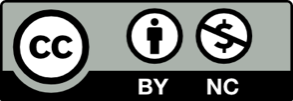 